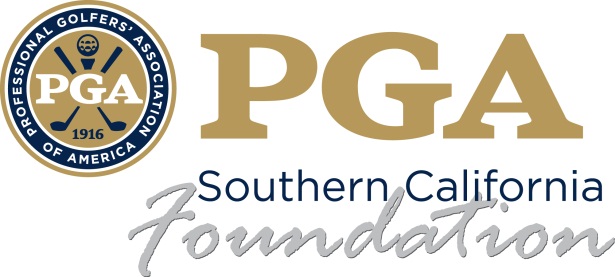  PGA FOUNDATIONSCHOLARSHIP APPLICATIONELIGIBILITYApplicant must be resident of Southern California and have completed (or plan to complete) high school by September 1 of the current year, and enroll as a full-time student at an accredited college or university. A full-time student is defined as one who is taking 12 or more hours in a course of study leading to a traditional Associate (2 year) or Baccalaureate (4 year) degree at an accredited college or university located in the United States.SELECTION OF WINNERSThe SCPGA Scholarship Selection Committee will review class ranking, grade point average, either ACT or SAT test scores, extracurricular activities, and financial need in determining scholarship recipients. Extracurricular activities will help the Committee further evaluate the candidate’s interest and abilities. Contributions to the community may be demonstrated by involvement in local clubs, organizations, or associations. These activities should be documented, and attested, by type and year involved. Any distinguished honors or awards should be noted on the application. Any questions will be settled by the Board of Directors of the SCPGA Foundation.Scholarship recipients will be determined by August 21st, 2020 and will be notified by the SCPGA Foundation Staff.  Unsuccessful applicants will be notified and if eligible, will be encouraged to apply the following year.  Recipients’ names will be placed on the SCPGA website (www.scpgajrtour.com) after the notification date. All scholarship awards will be issued directly to the college/university of the recipient’s choice.DEADLINEThis completed application, along with official sealed high school transcript AND a reference letter from a PGA Professional, Athletic Coach, Teacher, School Administrator, or School Counselor MUST be received by the SCPGA Foundation Office by 3:30 p.m. on July 30th, 2020.  FAXED / EMAILED APPLICATIONS WILL NOT BE ACCEPTED!!ALL APPLICATIONS WILL BE CONSIDERED CONFIDENTIAL PGA FOUNDATIONSCHOLARSHIP APPLICATION(PLEASE TYPE ANSWER(S))NAME_______________________________________________________________________TELEPHONE(______)__________________________________________________________ADDRESS____________________________________________________________________CITY____________________________________________STATE________ZIP___________DATE OF BIRTH_______________________ DATE OF GRADUATION________________HIGH SCHOOL _______________________________________________________________EMAIL ADDRESS_____________________________________________________________UNIVERSITY EMAIL ADDRESS (IF APPLICABLE) _____________________________________________________________________________________________________________INSTAGRAM HANDLE________________________________________________________TWITTER HANDLE___________________________________________________________PARENT NAME__________________________OCCUPATION_______________________PARENT NAME__________________________OCCUPATION_______________________LEGAL GUARDIAN’S NAME (IF DIFFERENT THAN ABOVE) ______________________________BROTHERS/SISTERS AND SCHOOL THEY ATTEND__________________________________________________________________________________________________________________________________________________________________________________________________________________________________________COLLEGES / UNIVERSITIES TO WHICH YOU HAVE APPLIED AND HAVE BEEN ACCEPTED._____________________________________________________________ACCEPTED___________________________________________________________________ACCEPTED___________________________________________________________________ACCEPTED__________________________________________________________ACCEPTED______IF KNOWN, PLEASE INDICATE THE COLLEGE/UNIVERSITY YOU WILL BE ATTENDING IN THE FALL OF 2020.____________________________________________________________________HIGH SCHOOL EXTRA CURRICULAR ACTIVITIESPlease indicate any of the following activities in which you participated in high school by circling the appropriate grade levels (9=freshman, 10=sophomore, etc). Also indicate any awards or honors you received, or include any comments on your experience(s).DRAMA AND SPEECH (Place “x” next to appropriate answers & highlight years)_____________Debate 	9   	10 	11   	12_____________Theater 	9	10	11	12_____________Speech 	9 	10 	11 	12_____________ Other	9 	10 	11 	12Special Awards/Recognition:______________________________________________________________________________________________________________________________________________________________________________________________________ATHLETICS (Place “x” next to appropriate answers & highlight years)____________Golf			9 	10 	11 	12    ____________Member of SCPGA Jr. Tour____________Member of another Junior Golf Association __________________________________________Basketball 		9 	10 	11 	12____________ Baseball/Softball	9 	10 	11 	12____________Track / Cross Country 9 	10 	11 	12____________Football 		9 	10 	11 	12____________Soccer 			9 	10 	11 	12____________Tennis			9	10	11	12____________Swimming/Diving	9	10	11	12____________Wrestling		9	10	11	12____________Other			9	10	11	12Special Awards/Recognition___________________________________________________________________________________________________________________________________________________________________________________________STUDENT GOVERNMENT (Place “x” next to appropriate answers & highlight years)____________Class Officer 		9 	10 	11 	12____________Student Council 	9 	10 	11 	12____________ Other			9 	10 	11 	12Special Awards/Recognition:____________________________________________________________________________________________________________________________________MUSIC (Place “x” next to appropriate answers & highlight years)____________Chorus 		9 	10 	11 	12____________Other Vocal 		9 	10 	11 	12____________Band 			9 	10 	11 	12____________Orchestra 		9 	10 	11 	12____________Other			9 	10 	11 	12Special Awards/Recognition:__________________________________________________________________________________________________________________________________________________________________________________________________________________STUDENT PUBLICATIONS / SOCIAL MEDIA (Place “x” next to appropriate answers & highlight years)___________Newspaper/Blog 			9 	10 	11 	12___________Radio/TV/Social Media 		9 	10 	11 	12___________Yearbook 				9 	10 	11 	12___________ Other					9 	10 	11 	12Special Awards/Recognition:__________________________________________________________________________________________________________________________________________________________________________________________________________________OTHER ACTIVITIES/CLUBS (Place “x” next to appropriate answers & highlight years)_________Honor Society 		9 	10 	11 	12___________Service Clubs (list) 	9 	10 	11 	12___________ ______________	9 	10 	11 	12___________ ______________	9 	10 	11 	12___________ ______________	9 	10 	11 	12___________Cheerleading 		9 	10 	11 	12___________Drill Team 		9 	10 	11 	12___________Math 			9 	10 	11 	12___________Science 			9 	10 	11 	12___________Other 			9 	10 	11 	12Special Awards/Recognition:__________________________________________________________________________________________________________________________________________________________________________________________________________________CLASS RANKING AND TEST SCORES (Please type answers)Class Size_________________Class Rank_____________ GPA________ / 4.0SAT/ACT Score__________________________Date Taken_____________________________FINANCIAL INFORMATION (Please type below)Estimated tuition costs (per year)__________________________________________________________Estimated book, instructional material cost (per year)__________________________________________Estimated room and board cost (per year)___________________________________________________Estimated miscellaneous other costs (per year)_______________________________________________Total $________________________________How do you currently plan to finance your education, including amounts you or your relatives might provide? (Please type below)_________________________________________________________________________________________________________________________________________________________________________________________________________________________________________________________________________________________________________________________________________________________________________________________________________________________________________List any other scholarships awarded (Please type below):FUTURE GOALS (Please type below)What have you chosen as your major and why?____________________________________________________________________________________________________________________________________________________________________________________________________________________________________________________________________________________________________________________________________________________________________________________________________________________________________________________________________________________________________________________________________________________________________________________________________________________________________________________________________________________________________________________________________________________________________________________________________________________________________________________________________________________________________________________________________________________________________________________________________________________________________________________________Any other comments you wish to make (may be attached on separate page if needed) (Please type below)________________________________________________________________________________________________________________________________________________________________________________________________________________________________________________________________________________________________________________________________________________________________________________________________________________________________________________________________________________________________________________________________________________________________________________________________________________________________________________________________________________________________________CERTIFICATIONI certify that the information contained in, or accompanying this application, is true and correct, and I have included my most recent high school transcript.Applicant Signature_____________________________________________Date____________________Parent Signature________________________________________________Date____________________School Official Signature________________________________Title____________________________School Name & City____________________________________________________________________Return to: 			MATT GILSON – SCPGA Foundation Scholarship Committee				3333 Concours Street, Bldg #2, Ste #2100				Ontario, CA 91764Must be received by July 30th, 2020, prior to 3:30 p.m.  Late applications will NOT be accepted. NOTE: Please enclose all letters of recommendation and/or reference letters from PGA Professional(s), Teachers, Counselors, or Administrators. If you have any questions, please call the SCPGA Office at (951) 331-4738 or e-mail Matt Gilson at MGilson@pgahq.com.  OFFICIAL SEALED TRANSCRIPT MUST ACCOMPANY APPLICATIONScholarshipSponsorDateAmount